ColombiaColombiaColombiaOctober 2025October 2025October 2025October 2025MondayTuesdayWednesdayThursdayFridaySaturdaySunday12345678910111213141516171819Columbus Day202122232425262728293031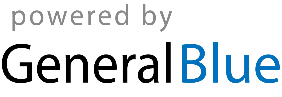 